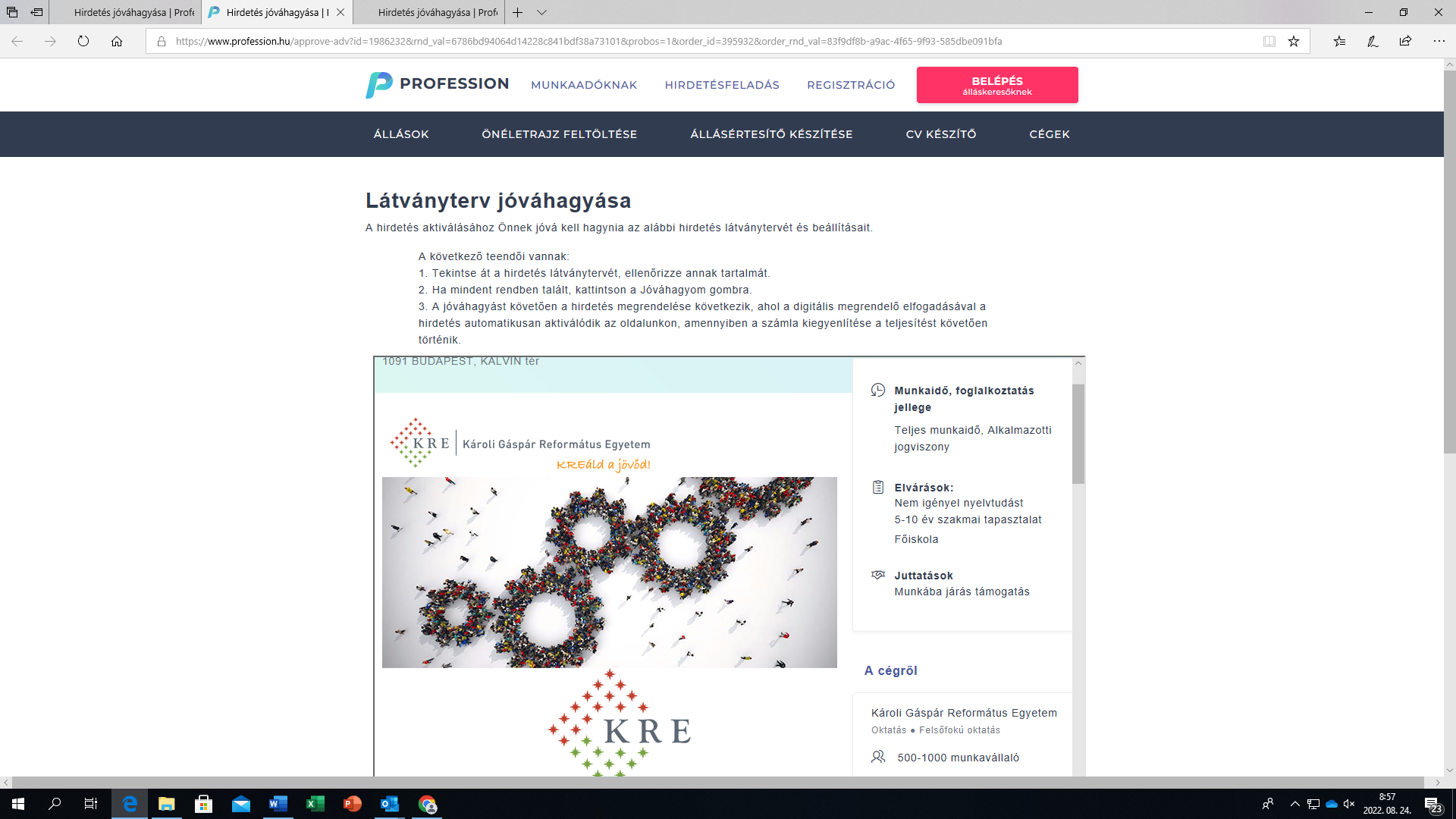 A Károli Gáspár Református EgyetemGazdasági FőigazgatóságánakLétesítménygazdálkodási Osztályamunkatársat keresüzemeltetési asszisztensmunkakörbe.Feladatok, amelyek az új munkatársunkra várnak: Részvétel az üzemeltetési szerződések előkészítésében, a szerződések rögzítése és nyomon követéseKözreműködés a szervezet költségvetésének a tervezésében, a költségvetési keretek figyelemmel kíséréseRészvétel a szervezeti egységek üzemeltetéshez kapcsolódó beszerzési igényeinek a felmérésében, a beszerzések koordinálásában és szervezésébenHivatali ügyintézés, közműszolgáltatókkal való kapcsolattartásMűszaki rajzok és dokumentációk kezeléseKözreműködés a számlák és a teljesítésigazolások ügyintézésébenMűszaki szemlék, felmérések dokumentálása, jegyzőkönyvezéseAz Üzemeltetési Csoport munkájának adminisztratív támogatásaKompetenciák, amelyeket az új munkatársunktól várunk: Legalább középfokú műszaki végzettségMinimum 3 éves szakmai tapasztalatA Microsoft 365 felhasználói szintű ismereteAz általa kezelt területek átlátása, megértéseSzámok és egyéb adatok pontos kezeléseUdvarias és egyben határozott fellépésBonyolult helyzetek ötletes megoldásaIgényesség a dokumentációk készítésébenKészség a munkatársakkal való együttműködésreElőnyt jelent: Gyakorlat ArchiCAD program felhasználói szintű kezelésébenAmit az új munkatársunknak kínálunk: A teljesítményt elismerő, versenyképes jövedelemA szakmai tudás és képességek folyamatos bővítésének a lehetőségeTámogatás a csapatba és a munkába történő beilleszkedésbenA feladatok függvényben home office munkavégzés lehetőségeEmpatikus, segítőkész munkatársakBudapesten kívüli lakóhely esetén munkába járási támogatásVasúti utazási kedvezménySzemüvegvásárlási támogatásMunkaidő H– Cs 08.00 – 16.30, P 08.00 – 14.00Munkavégzés helye:Budapest, Kálvin térFoglalkoztatás jellege:Teljes munkaidőA munkakör a pályázat elbírálását követően azonnal betölthetőJelentkezés módja:Magyar nyelvű, fényképes önéletrajzát és motivációs levelét bruttó fizetési igényének megjelölésével, valamint a levél tárgyában az „Üzemeltetési asszisztens” pozíció feltüntetésével várjuk a hr@kre.hu e-mail címre.A pályázati anyagban foglalt személyes adatok kezelésével kapcsolatban weboldalunkon az „EGYETEMÜNK” menüpont alatti „Adatvédelem” címre kattintva az "Adatkezelési tájékoztató - Károli Gáspár Református Egyetem álláspályázatok adatkezelési tájékoztatója" című dokumentumban (kre.hu/adatvedelem) talál információt. Tájékoztatjuk, hogy a pályázat érvényes benyújtásának feltétele a fenti dokumentum végén található, vagy azzal azonos adattartalommal elkészített nyilatkozat pályázati anyaghoz történő csatolása.